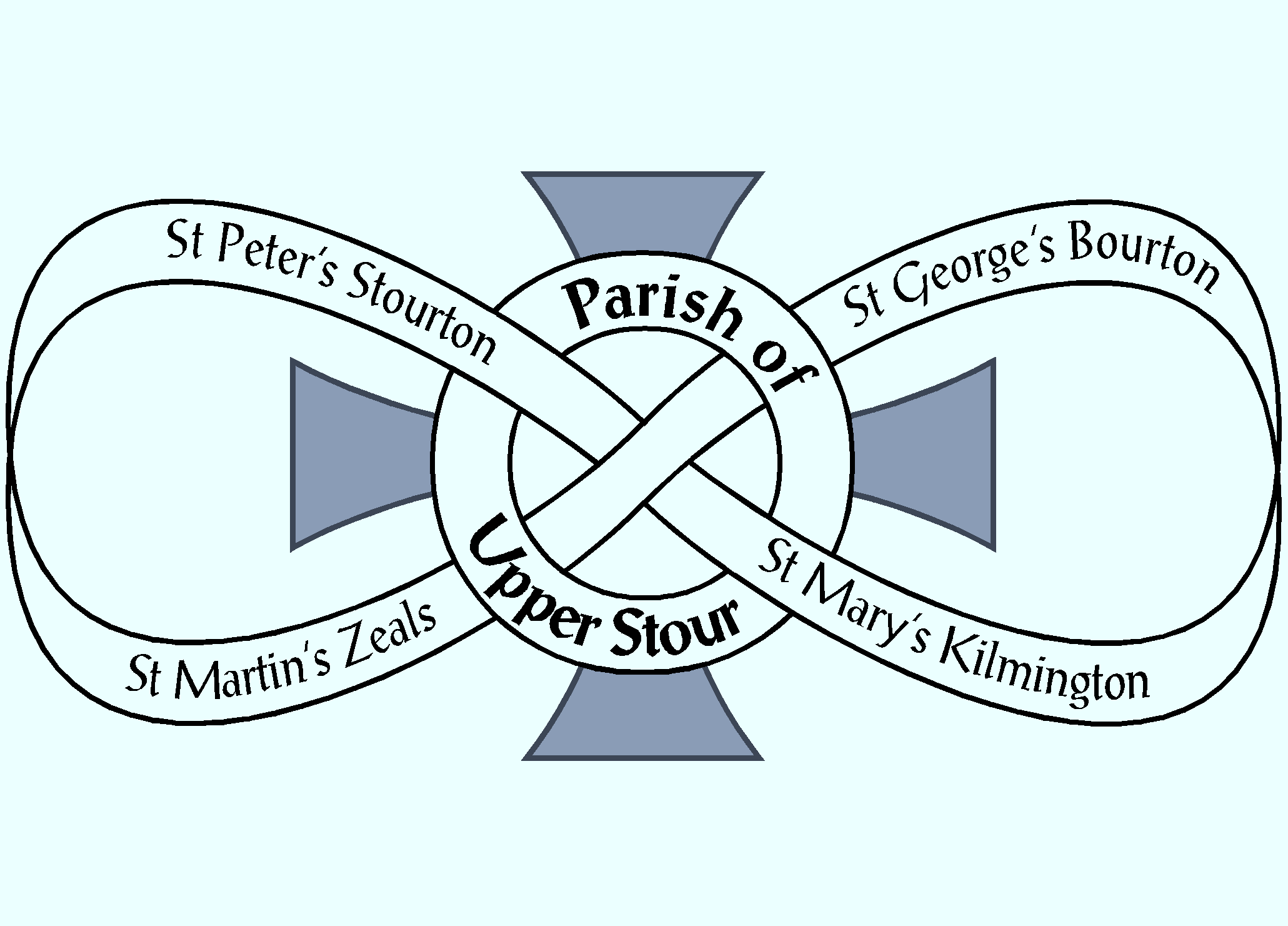 Looking to God, Looking to Care, Looking to GrowNOTICESWeek commencing 20th January 2019MON   9.30 am WEEK OF PRAYER FOR CHRISTIAN UNITY – St George’s, Bourton               12.30 pm ZEALS SOUP LUNCH – Village Hall                4.00 pm VISION GROUP – Parish RoomTUES   9.30 am WEEK OF PRAYER FOR CHRISTIAN UNITY – Maiden Bradley1.45 pm FUNERAL OF MADELEINE DIXON – Salisbury Crematorium 	7.30 pm KILMINGTON HOUSEGROUP – Dovecote Barn, KilmingtonWED   9.30 am WEEK OF PRAYER FOR CHRISTIAN UNITY – West KnoyleTHU    9.30 am WEEK OF PRAYER FOR CHRISTIAN UNITY – St Michael’s, Mere10.00 am BOURTON HOUSEGROUP – Randalls Barn, BourtonFRI     9.30 am WEEK OF PRAYER FOR CHRISTIAN UNITY – St Martin’s, Zeals              11.00 am PILGRIM 2.5 THE LORDS PRAYER – The Rectory, Zeals6.00 pm CHOIR PRACTICE – St Martin’s, ZealsSAT     5.30 pm BISHOP ANDREW RUMSEY WELCOMED AS THE NEW BISHOP OF RAMSBURY – Salisbury CathedralNEXT SUNDAYSunday 27th JANUARY – 4th SUNDAY OF EPIPHANY 10.00 am PARISH COMMUNION – StourtonIf you are a visitor to this church, we hope that you will feel at home. Do make yourself known to usContact: Parish Office 01747 840221 Email: parishoffice@upperstour.co.ukFacebook Page: Parish of Upper Stour     Website: upperstour.co.ukLooking to God, Looking to Care, Looking to GrowNOTICESWeek commencing 20th January 2019MON   9.30 am WEEK OF PRAYER FOR CHRISTIAN UNITY – St George’s, Bourton               12.30 pm ZEALS SOUP LUNCH – Village Hall                4.00 pm VISION GROUP – Parish RoomTUES   9.30 am WEEK OF PRAYER FOR CHRISTIAN UNITY – Maiden Bradley1.45 pm FUNERAL OF MADELEINE DIXON – Salisbury Crematorium 	7.30 pm KILMINGTON HOUSEGROUP – Dovecote Barn, KilmingtonWED   9.30 am WEEK OF PRAYER FOR CHRISTIAN UNITY – West KnoyleTHU    9.30 am WEEK OF PRAYER FOR CHRISTIAN UNITY – St Michael’s, Mere10.00 am BOURTON HOUSEGROUP – Randalls Barn, BourtonFRI     9.30 am WEEK OF PRAYER FOR CHRISTIAN UNITY – St Martin’s, Zeals              11.00 am PILGRIM 2.5 THE LORDS PRAYER – The Rectory, Zeals6.00 pm CHOIR PRACTICE – St Martin’s, ZealsSAT     5.30 pm BISHOP ANDREW RUMSEY WELCOMED AS THE NEW BISHOP OF RAMSBURY – Salisbury CathedralNEXT SUNDAYSunday 27th JANUARY – 4th SUNDAY OF EPIPHANY 10.00 am PARISH COMMUNION – StourtonIf you are a visitor to this church, we hope that you will feel at home. Do make yourself known to usContact: Parish Office 01747 840221 Email: parishoffice@upperstour.co.ukFacebook Page: Parish of Upper Stour     Website: upperstour.co.ukLooking to God, Looking to Care, Looking to GrowNOTICESWeek commencing 20th January 2019MON   9.30 am WEEK OF PRAYER FOR CHRISTIAN UNITY – St George’s, Bourton               12.30 pm ZEALS SOUP LUNCH – Village Hall                4.00 pm VISION GROUP – Parish RoomTUES   9.30 am WEEK OF PRAYER FOR CHRISTIAN UNITY – Maiden Bradley1.45 pm FUNERAL OF MADELEINE DIXON – Salisbury Crematorium 	7.30 pm KILMINGTON HOUSEGROUP – Dovecote Barn, KilmingtonWED   9.30 am WEEK OF PRAYER FOR CHRISTIAN UNITY – West KnoyleTHU    9.30 am WEEK OF PRAYER FOR CHRISTIAN UNITY – St Michael’s, Mere10.00 am BOURTON HOUSEGROUP – Randalls Barn, BourtonFRI     9.30 am WEEK OF PRAYER FOR CHRISTIAN UNITY – St Martin’s, Zeals              11.00 am PILGRIM 2.5 THE LORDS PRAYER – The Rectory, Zeals6.00 pm CHOIR PRACTICE – St Martin’s, ZealsSAT     5.30 pm BISHOP ANDREW RUMSEY WELCOMED AS THE NEW BISHOP OF RAMSBURY – Salisbury CathedralNEXT SUNDAYSunday 27th JANUARY – 4th SUNDAY OF EPIPHANY 10.00 am PARISH COMMUNION – StourtonIf you are a visitor to this church, we hope that you will feel at home. Do make yourself known to usContact: Parish Office 01747 840221 Email: parishoffice@upperstour.co.ukFacebook Page: Parish of Upper Stour     Website: upperstour.co.uk